Изонить (7-8 лет)  Занятие 14.04.2020, 17.04.2020 Выполнение открытки «Цветы»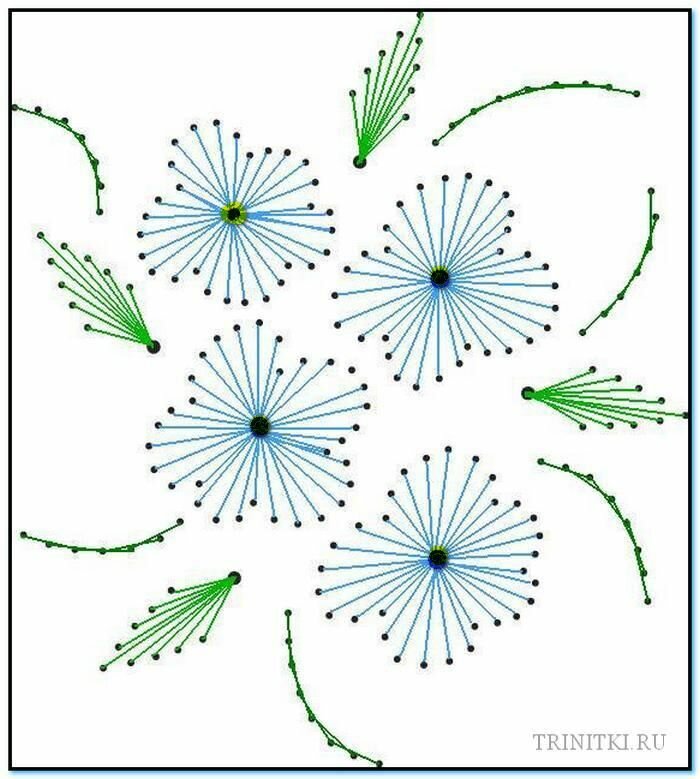 Для начала работы потребуется:Основа фон (картон), нитки, иголка, ножницы, карандаш.Ход занятия:Перед началом выполнения работы просмотрите видео. https://www.youtube.com/watch?v=IsV7lh29HZo Выполните следующие задания:Перенести рисунок на лист картона.По контурам выполнить отверстия.Выбрать цвет ниток Заправить нитку в иголку, завязать узелокПриступить к выполнению задания, согласно схеме.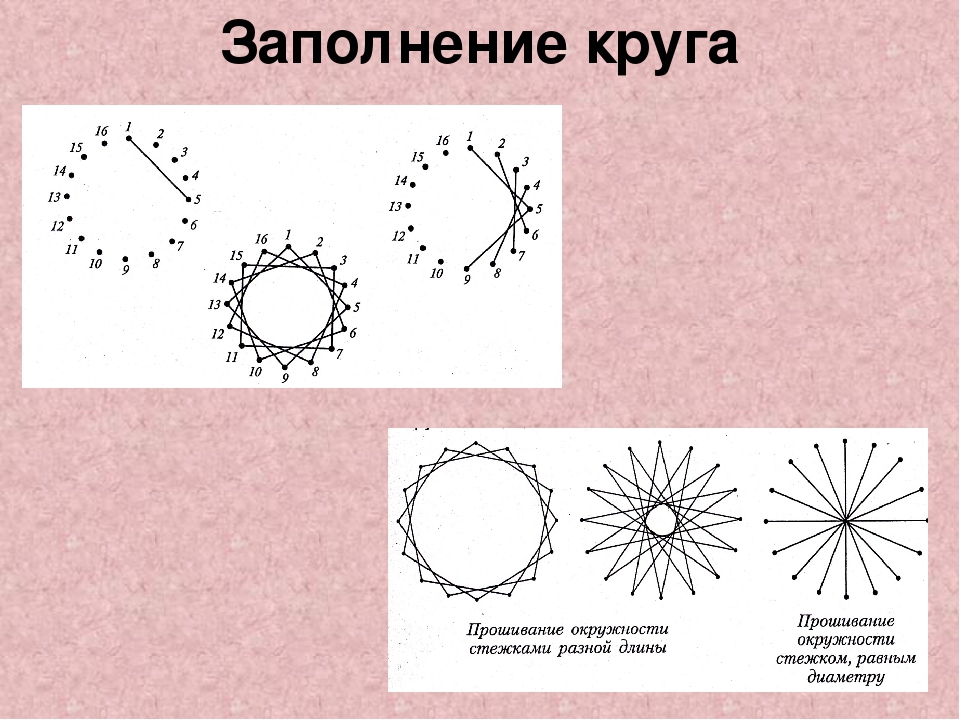 